MEETING OF THE PARISH COUNCILMembers are hereby summoned to attend the Meeting of Birdham Parish Council to be held at 7pm on Monday the 21st November 2016 in the Main Hall at Birdham Village Hall, Birdham.David J SiggsDavid J Siggs - Clerk to the CouncilAGENDATo consider an application for co-option to the Parish Council.Public Question Time: (In accordance with Standing Orders 1d – 1l)Declaration of interests.a) To receive Declarations of Interest in respect of matters contained in this agenda, in accordance with the provisions of the Localism Act 2011 in respect of members and in accordance with the provisions of the Local Government Act 1972 in respect of officers.b)  To consider any Dispensation Requests received by the Clerk not previously considered.Approve and sign the minutes of the meeting held on 17th October 2016.Clerks Report including:WSCC Reports, highways matters and correspondenceCDC Reports including correspondenceTo receive reports from Division Members of WSCC and Ward Members of CDC as appropriate.Other related matters5.  Finance and Corporate:	i) To receive and approve a financial report.6. Correspondence - Not previously circulated to be noted.7. Reports	i)	Play area and playing field 	ii)	Village Green and pond iii)	Condition of Village Drain/Ditch Network  Police & Neighbourhood Watch Communication Working GroupCommunity Resiliencevii)	Other 8. Reports of meetings attended by Councillors9. Planning matters including applications and CDC delegated decisions. Consider and resolve the council’s response to planning applications listed below plus any other planning applications advised by Chichester District Council and available on its website between the circulation of this agenda and the meeting to which it pertains.  (Such planning applications which arrive after the preparation of this agenda that are considered at the meeting may be subject to review at a later stage).Planning Applications to be decided.BI/16/03396/DOM - Apple Trees , Burlow Close, Birdham, PO20 7ESFront single storey extension to create an additional bedroom and shower room.BI/16/03397/PLD - Apple Trees , Burlow Close, Birdham, PO20 7ESProposal: New flat roof extension to rear of existing flat roofed garage to provide additional family accommodation and internal works to existing garage to create a utility room.BI/16/03354/FUL - Rowan Nursery, Bell Lane, BirdhamVariation of condition 4 of permission BI/13/00284/FUL - prior to the occupation of the first dwelling the vehicular access shall be constructed in accordance with plan ITB7126-GA-001 ref F including the provision of visibility splays.BI/16/03389/DOM - Mrs Lorraine Edwards 3 Greenacres Birdham Construction of a garage. BI/16/03429/FUL - Mr B Splude Cabinteely  Bell Lane Birdham PO20 7HXDemolition of existing dwelling and construction of 2 no. 2-bed flats and 3 no. 1-bed flats with new access, landscaping and associated works. BI/16/02687/DOM - Hammonds Farm Westlands Lane Birdham PO20 7HHDemolish conservatory and replace with a timber outbuilding and glazed link, internal and external alterations, replace garage block, reinstate historic courtyard relocation of pool and pool house.BI/16/02688/LBC - Hammonds Farm Westlands Lane Birdham PO20 7HHDemolish conservatory and replace with a timber outbuilding and glazed link, internal and external alterations, replace garage block, reinstate historic courtyard relocation of pool and pool house.BI/16/03482/FUL - Gibbs Croft , Westlands Lane, Birdham, PO20 7HHReplacement dwelling and proposed detached garage barn.Delegated Decisions to be noted. BI/16/01809/FUL Sarah Poulter On Behalf Of Martlett Homes LtdField North West Of The Saltings Crooked Lane Birdham West Sussex   Variation of Conditions 3, 5, 6, 8, 13, 20 and 21 of planning permission BI/13/01391/FUL - to vary the wording of conditions in order to allow the development to commence. PERMIT WITH S106BI/16/02806/DOM Mr R Felton Harbour House 22 Greenacres Birdham 	Proposed extensions and alterations to existing house and garage. PERMITBI/16/02905/DOM Mr & Mrs Slatter Brightwater 14 Greenacres Birdham Variation of condition 2 from planning permission BI/16/00495/DOM. To reference amended plans to show the removal of the over-sailing roof to the north and siting of garage 2.5m north of approved location to avoid main sewer line. PERMITBI/16/02637/FUL Birdham Pool Ltd Birdham Pool  The Causeway Birdham PO20 7BG   	Variation of conditions 2 and 5 of permission BI/13/00316/FUL - remove 2 no. gates. PERMIT10.	Items for inclusion on next agenda.11.	Date of Next Meeting 	7pm on Monday 19th December 2016 in the Village Hall.Filming of Parish Council meetings and use of social media:During this meeting the public are allowed to record or film the meeting or to use socialmedia, providing it does not disrupt the meeting. You are encouraged to let the Clerkknow in advance if you wish to record or film. Mobile devices should be switched to silent forthe duration of the meeting.THE PUBLIC HAVE A RIGHT TO ATTEND ALL MEETINGS OF THE COUNCIL AND ARE MOST WELCOME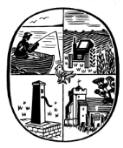 Birdham Parish Council28 Langdale Avenue, Chichester, West Sussex, PO19 8JQTel : 01243 790402Email : clerk@birdhamparishcouncil.org.uk Website : www.birdham.org.ukClerk to the Council : David J Siggs